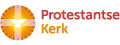 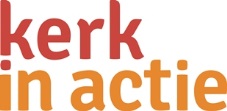 ZegenbedenDe zegen van Sint Patrick
In de ruimte gezet door Gods scheppende hand,
in de vrijheid geplaatst door het Woord,
in het licht gesteld door Gods liefde,
gaan we op weg,
omvat door de zegen,
om te zijn tot een zegen.

De Eeuwige is voor u om u de juiste weg te wijzen
De Eeuwige is achter je, om je te beschermen tegen gevaar
De Eeuwige is onder u, om u op te vangen wanneer u dreigt te vallen
De Eeuwige is in jou, om je te troosten in verdriet
De Eeuwige is boven u en jou en mij, om ons allen te zegenen,
Vandaag en alle dagenFranciscaner zegenbede
God, zegen ons met onrustOver gemakkelijke antwoorden, halve waarhedenen oppervlakkige relaties.Zodat er diepgang moge zijn in onze harten.
God, zegen ons met boosheid over onrechtvaardigheid, 
onderdrukking en de uitbuiting van mensen.Zodat we ons gaan inzetten voor rechtvaardigheid, vrijheid en vrede.
God, zegen ons met tranen te plengen voor hen die lijden door pijn,verstoting, honger en oorlog.Zodat we onze handen zullen uitstrekken tot troost.Om pijn in vreugde te veranderen.
En God, zegen ons met voldoende dwaasheidOm te geloven dat we een verschil kunnen maken in deze wereld.Zodat we kunnen doen waarvan anderen zeggen dat het onmogelijk is.Maar wat mogelijk is in Jezus Christus, door Zijn Geest. Amen.Moge God met u zijn
Moge God met u zijn. Moge u met God zijn.
Moge uw pad vrij zijn van gevaar.
Moge u bewaard blijven voor tegenslag. 
Moge God u vrede schenken.
Moge u goedheid op uw weg vinden.
Moge God voor u zorgen.
Moge God met u wandelen.
Moge God zijn met hen die achterblijven.
Moge God u door de nacht leiden.
Moge u met God blijven.

Gebed uit Afrika (Uit: Geef ons heden ons dagelijks brood. Bidden met de armen)

Zegen
Het ga je goed
Moge wat op je weg komt jou tot zegen zijn:
De vreugde van de ontmoeting
De pijn van de ontbering
De tijd van de verwachting
Het genot van de volheid
De kaalte van het gemis.

Moge jouw leven anderen tot zegen zijn:
Dat je ogen met mildheid kijken,
Dat je handen open zijn en opbouwen.
Dat je luistert tot in het zwijgen,
Dat je woorden oprecht zijn
En dat je in hart en nieren bewogen bent
Om de mens op je weg.
God zegene jouw weg,
Moge jouw leven tot Gods eer zijn.

Andries Govaart  (Medemens 3, Kerk in Actie)Ga in de kracht
Ga in de kracht die je hebt.
Ga in eenvoud, lichtvoetig, zachtmoedig
op zoek naar de Liefde
in gezelschap van de GeestPacific (Uit: Bron van Leven.)Licht op mijn weg
God, geef licht in mijn hart en licht in mijn ziel,
licht op mijn tong, licht in mijn ogen
en licht in mijn oren.
Geef licht aan mijn rechter- en licht aan mijn linkerhand,
licht achter mij en licht voor mij uit.
Geef licht in mijn spieren en licht in mijn vlees,
licht in mijn bloed, licht in mijn haar
en licht op mijn huid.
Geef mij licht,
Versterk mijn licht,
Maak mij tot licht.

Saoedi Arabië. (Uit: Bron van Leven.)Zegenbede uit Australië
Almachtige God,
moge de moed van uw Geest ons veranderen,
moge de mildheid van uw Geest ons begeleiden,
moge de gaven van uw Geest ons toerusten en ons op pad sturen, de wereld in,
vol liefde om te dienen, door Onze Heer Jezus Christus. Amen.

Liederen
Behoed en bewaar Jij ons, lieve God (Hoop van alle volken, lied 79).